PEDOMAN PELAKSANAAN DAN PENULISAN PRAKTIK KERJA LAPANGAN (PKL) 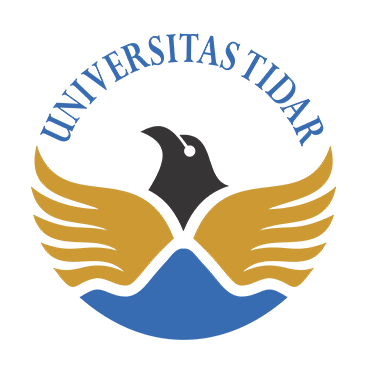 FAKULTAS PERTANIANUNIVERSITAS TIDARDESEMBER, 2018VISI DAN MISI FAKULTAS PERTANIANVISI :Fakultas yang berbasis riset dalam mengembangkan ilmu pengetahuan, teknologi, seni dan kewirausahaan di bidang pertanian MISI :Menyelenggarakan pendidikan/pengajaran di bidang Pertanian yang berwawasan kewirausahaanMelaksanakan pengkajian dan penelitian di bidang PertanianMelaksanakan pengabdian kepada masyarakat di bidang pertanian yang berwa-wasan kewirausahaanMelaksanakan tata kelola program studi yang efektif dan efisien VISI DAN MISI PROGRAM STUDI AGROTEKNOLOGIVISI :Program sarjana berbasis riset dalam mengembangkan kewirausahaan di bidang Agroteknologi yang berkelanjutan pada tahun 2024 MISI :Menyelenggarakan pendidikan/pengajaran dibidang Agroteknologi dengan menekankan kepada penguasaan nilai-nilai/kearifan lokal dan prinsip kewira-usahaan,Mengembangkan ilmu pengetahuan dan teknologi dibidang agroteknologi melalui kegiatan riset dan pengembangan yang berkelanjutan,Memajukan masyarakat melalui kegiatan pengabdian yang berbasis pada ilmu pengetahuan dan teknologi, terutama di bidang agroteknologiVISI DAN MISI PROGRAM STUDI PETERNAKAN VISI :Program Studi Peternakan berbasis riset yang unggul dalam Ilmu Pengetahuan, Teknologi dan Seni (IPTEKS) dengan pengembangan potensi lokal dan kewira-usahaan MISI :Menyelenggarakan sistem pembelajaran berbasis riset yang aktif, kreatif dan efektif didasarkan pada pengembangan Ilmu Pengetahuan, Teknologi dan Seni (IPTEKS), dengan memanfaatkan sumberdaya peternakan, potensi lokal dan kewirausahaan.Melakukan pelatihan-pelatihan pada bidang kajian wirausaha untuk membentuk sumberdaya manusia yang berjiwa wirausaha dan profesional di bidang peternakan.Merealisasikan ide-ide kreatif dan inovatif mahasiswa dalam kegiatan penelitian dan kewirausahaan.Melakukan publikasi dan implementasi hasil-hasil penelitian kepada masyarakat.VISI DAN MISI PROGRAM STUDI AKUAKULTURVISI :Menjadi pusat pengembangan ilmu pengetahuan dan teknologi akuakultur berkelanjutan yang berwawasan kewirausahaan pada tahun 2030.MISI :Menyelenggarakan Pendidikan Tinggi dalam bidang Akuakultur berkelanjutan dan menjunjung tinggi nilai-nilai kearifan lokalMenyelenggarakan penelitian dalam bidang akuakultur berkelanjutan dan menjunjung tinggi nilai-nilai kearifan lokalMenyelenggarakan pengabdian kepada masyarakat untuk pengembangan akuakultur berkelanjutan dan menjunjung tinggi nilai-nilai kearifan lokalMenerapkan teknologi inovatif dan ilmu pengetahuan dalam pengembangan kewirausahaan di bidang akuakultur berkelanjutan tanpa mengesampingkan nilai-nilai luhur dan budaya masyarakat lokal.KEMENTERIAN RISET, TEKNOLOGI, DAN PENDIDIKAN TINGGI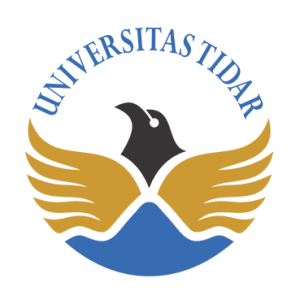 UNIVERSITAS TIDARFAKULTAS PERTANIANAlamat : Jalan Kapten Suparman 39 Magelang 56116Telp. (0293) 364113  Fax. (0293) 362438Laman : www.untidar.ac.id  | Surel : pertanian@untidar.ac.idKEPUTUSAN DEKANFAKULTAS PERTANIAN UNIVERSITAS TIDARNomor : 931/UN57.1.4/KP/2018TentangPedoman dan Pelaksanaan PKL Fakultas PertanianMenimbang	: a. bahwa untuk melaksanakan kegiatan akademik dan meningkatkan                               mutu pembelajaran Fakultas Pertanian Universitas Tidar perlu                               ditetapkannya Pedoman dan Pelaksanaan PKL Fakultas Pertanian.  b. bahwa berdasarkan pertimbangan sebagaimana dimaksud pada butir a. di atas perlu ditetapkan Keputusan Dekan Fakultas Pertanian Universitas Tidar tentang Pedoman dan Pelaksanaan PKL Fakultas Pertanian.Mengingat 	: 1. Undang-Undang RI Nomor 20 tahun 2003 tentang system                               Pendidikan Nasional;  2. Undang-Undang Republik Indonesia Nomor 14 Tahun 2005 tentang Guru  dan Dosen ;  3. Undang-Undang RI Nomor 12 Tahun 2012 tentang Pendidikan       Tinggi ;  4. Peraturan Pemerintah Nomor 17 Tahun 2010 tentang Pengelolaan dan Penyelenggaraan Pendidikan.  5. Peraturan Menteri Pendidikan dan Kebudayaan Nomor 87 Tahun 2014 tentang Akreditasi Program Studi dan Perguruan Tinggi ;  6. Peraturan Menteri Riset, Teknologi, dan Pendidikan Tinggi Nomor 44 Tahun 2015 tentang Standar Nasional Pendidikan Tinggi ; dan  7. Rencana Strategis Universitas Tidar Tahun 2015-2019  8. Rencana Strategis Fakultas Pertanian Tahun 2015-20199. Peraturan Rektor Universitas Tidar no. 7 Tahun 2018 tentang Peraturan Akademik Universitas Tidar.MEMUTUSKANMenetapkan	: Keputusan Dekan Fakultas Pertanian Universitas Tidar tentang                           Pedoman dan Pelaksanaan PKL Fakultas Pertanian.Kesatu 	: Menetapkan Pedoman dan Pelaksanaan PKL Fakultas Pertanian                           Tahun 2018.Kedua             : Pedoman dan Pelaksanaan PKL Fakultas Pertanian berlaku bagi                           Fakultas Pertanian  Universitas Tidar.Ketiga 		: Peninjauan yang berupa revisi atau perubahannya disyahkan oleh                          Dekan Fakultas  Pertanian.Keempat 	: Keputusan ini berlaku sejak tanggal ditetapkan dan apabila                           dikemudian hari  ternyata terdapat kekeliruan atau perubahan dalam                           penetapan ini, akan dibetulkan sebagaimana mestinya. Demikian surat keputusan ini dibuat untuk dapat dipergunakan sebagaimana mestinya. 						Ditetapkan di	:  Magelang 						Pada Tanggal	:  04 Desember 2018                                                                        Dekan,Ir. Gembong Haryono, M.P. NIP195711121987031002BAB 1PENDAHULUANPraktik kerja lapangan adalah kegiatan belajar/latihan kerja mahasiswa pada instansi/lembaga pemerintah/BUMN/BUMD/non pemerintah yang telah memiliki badan usaha yang mengelola usaha dalam bidang pertanian. Kegiatan ini dilakukan oleh mahasiswa pada akhir masa studinya atau setelah menempuh minimal 100 sks dan hasilnya disusun dalam laporan praktik kerja lapangan. Sebelum melaksanakan PKL, mahasiswa wajib menyusun proposal PKL dengan arahan dosen pembimbing yang ditunjuk oleh komisi sarjana.Tujuan praktik dan penugasan menulis laporan PKL adalah untuk melatih mahasiswa agar dapat menulis karya ilmiah sesuai bidang studinya dengan cara penulisan yang benar. Untuk mencapai tujuan tersebut diperlukan pedoman/ petunjuk yang dapat digunakan sebagai pegangan dalam penulisan.Pedoman penulisan memuat petunjuk teknis pelaksanaan PKL, persyaratan yang harus dipenuhi, tahapan-tahapan pelaksanaan, tatacara penulisan laporan dan pembimbingan PKL.BAB 2PRAKTIK KERJA LAPANGAN2.1 Petunjuk Teknis Pelaksanaan Praktik Kerja Lapangan (PKL)Pengertian   Praktik kerja lapangan adalah latihan kerja secara nyata yang dilakukan oleh       mahasiswa dan hasilnya disusun dalam bentuk laporan praktik kerja lapangan.Tujuan PKLMemberikan pengalaman dan wawasan pada mahasiswa yang berkaitan dengan dunia kerja;Mengenal secara langsung kondisi, organisasi dan kegiatan utama dari perusahaan atau lembaga pertanian dan berperan serta di dalamnya;Mengembangkan sikap mental mahasiswa yang berorientasi pada dunia kerja (menumbuhkan rasa percaya diri, tangguh, dinamis, disiplin, tanggungjawab dan mampu bermasyarakat);Mengenali permasalahan yang dijumpai di lapangan.Bobot, Persyaratan dan Tempat PKLBobot PKL      Praktik kerja lapangan memiliki bobot 2 (dua) sks. dan kegiatan ini meliputi        persiapan (pembuatan proposal),  pelaksanaan, penulisan laporan dan ujian.  Persyaratan PKL, yaitu:Mahasiswa  telah menempuh minimal 100 sks (mengisi form P.1); dan memenuhi ketentuan- ketentuan Pelaksanaan PKL;Praktik kerja lapangan dimasukkan pada KRS semester ybs.;Mahasiswa telah melakukan survey pendahuluan pada lokasi PKL;Mahasiswa sudah mendapat rekomendasi dari dosen pembimbing akademik dengan menyertakan form P.1 yang telah diisi, dengan melampirkan transkrip yang ditandatangani PA.  Tempat PKLPerusahaan pemerintah BUMN/BUMD/non pemerintah yang bergerak dalam bidang pertanian/perkebunan/peternakan/perikanan, seperti: PTP (Persero), Perkebunan swasta (kebun cengkih) di Kendal, perusahaan (PT/CV) yang menyediakan bibit, perusahaan pemasaran hasil pertanian (PT. Pertani) dan atau perusahaan pengolahan hasil pertanian, hasil peternakan dan perikanan.Lembaga/instansi pemerintah/non pemerintah yang mengelola usaha
pada bidang pertanian, peternakan dan perikanan, seperti Balai Penelitian Tanaman Hortikultura di Salaman, Balai Benih Induk di Soropadan, Balai Besar Penelitian dan Pengembangan Tanaman Obat dan Obat Tradisional di Tawangmangu, Balai Penelitian Ternak di Jawa Barat, Balai penelitian Tanaman Sayuran di Lembang, Sang Hyang Seri di Jawa Barat, BPSB di Delanggu, Agrofarm di Bandungan Semarang, Pandawa Kencana Multifarm di Sleman DIY, Balai Penelitian Lingkungan Tanaman di Pati, Bumi Sari Lestari di Pringsurat Temanggung, Hortimart Agro Center di Bawen Kabupaten Semarang, Indmira di Sleman Yogyakarta, Joglo Tani di Sleman Yogyakarta, PT Rumekso di Salatiga, Sabila Farm di Sleman Yogyakarta, Tani Organik Merapi (TOM) di Sleman Yogyakarta, UD. Sami asih di Purworejo dsb.Laboratorium milik pemerintah/non pemerintah yang bergerak di  bidang pertanian, seperti Laboratorium Proteksi Hama dan Penyakit di Kedu - Temanggung, Laboratorium Kultur Jaringan di Dinas Pertanian dan Pangan Kota Magelang dsb.2.3 Waktu PKLWaktu penyelesaian PKL adalah satu semester (pelaksanaan PKL di lapangan minimal 30 hari kerja) dimulai sejak persetujuan komisi sarjana sampai ujian.  Apabila mahasiswa tidak menyelesaikan PKL dalam batas waktu sebagaimana dimaksud, PKL dianggap gagal dan yang bersangkutan harus mengajukan usulan PKL baru.2.4 Tahapan PKLTahapan PKL terdiri atas persiapan, penyusunan proposal, pelaksanaan dan pelaporan PKL (lihat pada bagan alir PKL Gambar 1) dan penjelasannya.Ujian PKLUjian PKL dilaksanakan oleh pembimbing, dengan syarat laporan sudah disetujui pembimbing, selanjutnya mahasiswa membawa laporan pelaksanaan PKL  (form P.5) dan berita acara pelaksanaan PKL yang dibuat oleh pembimbing lapangan yang diketahui oleh pimpinan dari instansi tempat PKL dilaksanakan,Komponen penilaian PKL meliputi: proposal PKL (10 %), pelaksanaan PKL (40 %), laporan PKL (30 %) dan ujian PKL (20 %)Nilai PKL akan dimasukkan pada KHS semester yang bersangkutanApabila ujian sudah selesai dilaksanakan, mahasiswa menggandakan laporan PKL sebanyak tiga eksemplar yang disyahkan oleh pembimbing dan diketahui oleh Dekan. Laporan PKL tersebut diperuntukkan bagi mahasiswa ybs. Instansi/lembaga tempat  PKL dilaksanakan dan Fakultas. Pada saat menyerahkan ke fakultas disertai tanda bukti penyerahan laporan PKL dari tempat PKL. Pembimbing  menyerahkan berita acara ujian PKL ke komisi sarjana.Gambar 1. Prosedur dan Kelengkapan Administrasi Pelaksanaan PKLKetentuan – Ketentuan Pelaksanaan PKL :Pedoman pelaksanaan dan penulisan PKL dapat diunduh melalui website fakultas pertanian (www.faperta.untidar.ac.id);Mahasiswa yang akan melaksanakan praktik kerja lapangan harus mendaftarkan diri pada komisi sarjana, dengan persyaratan telah menempuh mata kuliah 100 sks (mengisi form P.1) dan dilengkapi transkrip yang telah disetujui pembimbing akademik, tanpa nilai E dan nilai D < 15 sks;Mahasiswa telah melakukan survey pendahuluan pada calon tempat PKL, jumlah mahasiswa pada satu perusahaan, dinas, balai atau instansi tempat PKL bisa lebih dari satu, tetapi dengan substansi judul yang berbeda ;Pelaksanaan PKL minimal 30 hari kerja pada peralihan semester gasal ke genap atau semester genap ke gasal;Mahasiswa konsultasi dengan pembimbing akademik tentang tiga judul yang akan diajukan ke komisi sarjana;Mahasiswa dapat mengajukan judul pada periode pendaftaran pada komisi sarjana dengan melampirkan transkrip dan rekomendasi dari PA;Tabel 1. Periode Pendaftaran PKLRencana judul PKL akan dirapatkan tim komisi sarjana untuk menentukan judul dan dosen pembimbing (DP);Komisi sarjana akan mengumumkan judul dan pembimbing; Komisi sarjana menyerahkan form P.2 pada pembimbing  yang ditunjukProposal dibuat rangkap empat (untuk pembimbing, fakultas, lokasi PKL dan mahasiswa ybs);Mahasiwa menyerahkan form P.3 ke komisi sarjana;Mahasiswa menyerahkan form P.4 ke lokasi PKL;Mengikuti pembekalan PKL Fakultas yang dilaksanakan 1 minggu sebelum perkuliahan berakhir oleh Wakil Dekan I/Kaprodi/Kajur;Mahasiswa melaksanakan praktik  kerja lapangan minimal tiga puluh hari kerja di tempat praktik dengan bukti mengisi blangko jadwal kegiatan PKL (dilampirkan dalam laporan);Mahasiswa menyusun laporan PKL dengan arahan pembimbing;Mahasiswa melaksanakan ujian PKL dengan pembimbing, dengan membawa laporan pelaksanaan PKL (form P.5) dan berita acara pelaksanaan PKL (dari instansi PKL), pembimbing menandatangani berita acara ujian PKL;Mahasiswa menyerahkan laporan PKL (satu eksemplar) pada instansi/lembaga tempat PKL dilaksanakan, dengan meminta tanda bukti penyerahan dan selanjutnya menyerahkan laporan PKL (satu eksemplar) yang disertai tanda bukti penyerahan dari instansi/lembaga tempat PKL dilaksanakan kepada fakultas melalui komisi sarjana. Mahasiswa mendapatkan tanda bukti penyerahan laporan dari komisi sarjana;Pembimbing menyerahkan berita acara ujian PKL ke komisi sarjana;Tata naskah proposal dan laporan:a.	Kertas yang digunakan adalah kertas HVS putih ukuran A4 (21 cm x 29,7 cm) dengan bobot 70 g/m2 ;b.	Sampul proposal dan laporan PKL dibuat soft cover dari kertas buffalo (berwarna hijau) dengan lapisan plastik (press). Tulisan yang tercetak pada sampul sama dengan yang terdapat pada halaman judul (lihat Lampiran 1);c.	Tata letak tulisan adalah margin atas, kiri, bawah dan kanan masing- masing 4 cm, 4 cm, 3 cm, dan 3 cm dari tepian kertas;d.	Tulisan dibuat rata kiri-kanan. Jenis huruf yang digunakan adalah Times New Roman font 12;e.	Jarak antar baris pada naskah 1,5 spasi, sedangkan keterangan dan isi tabel serta keterangan gambar 1 spasi;f.	Penulisan daftar isi, daftar tabel dan daftar gambar (lihat Lampiran 7 dan Lampiran 8);g.	Judul tabel diletakkan di atas tabel dimulai dari margin kiri, apabila judul lebih dari satu baris, maka baris ke dua dan selanjutnya menjorok ke kanan*), dengan jarak antar baris satu spasi. Isi tabel 1 spasi, sumbernya dicantumkan di kiri bawah dengan menulis judul buku/pustaka dan pengarang/penulis dengan tahun terbitannya;h.	Posisi gambar ditempatkan di tengah, judul gambar diletakkan di bawah gambar dimulai dari margin kiri, apabila judul lebih dari satu baris, maka baris ke dua dan selanjutnya menjorok ke kanan *), keterangan gambar ditulis di bawah judul gambar dengan jarak 1 spasi;      i.	Nomor halaman untuk daftar isi, daftar tabel, daftar gambar dan daftar lampiran ditulis dengan angka romawi kecil (i,ii,iii, dst) ditengah bawah. Nomor halaman untuk isi naskah pada bab I, bab II,...., daftar pustaka dengan angka (1,2, dst) di tengah bawah, sedangkan halaman berikutnya setelah bab ditulis di bagian kanan atasForm P2, P4 dan P7 (beserta berita acara) dibuat oleh tata usaha (TU) berdasarkan draf yang diajukan mahasiswa kepada komisi sarjana, sedangkan form P3, P5, dan P6 dibuat oleh mahasiswa yang bersangkutan;Hal lain yang belum tercantum dalam ketentuan ini akan ditetapkan kemudian.Catatan :*) menjorok ke kanan, dengan contoh sbb.:Tabel 1. Rata-rata tinggi tanaman (cm), jumlah daun (helai), berat segar tanaman (g)  berat kering tanaman (g)Gambar 1. Pengaruh dosis pupuk phonska terhadap berat segar tanaman jagung per tanamanLampiran        : Transkrip Nilai					Form. P.1Hal		: Rencana PKL					Yth. Komisi SarjanaFakultas Pertanian Universitas Tidar di MagelangYang bertanda tangan di bawah ini :Nama			:Pangkat/Golongan	:Jabatan			:Pembimbing akademik dari mahasiswa :Nama			:N P M			:Aprogram Studi	:Menerangkan bahwa mahasiswa tersebut telah menempuh 100 sks, sehingga mahasiswa tersebut telah memenuhi syarat untuk melaksanakan praktik kerja lapangan (PKL), dengan usulan judul :1……………………………………………………………………………..….2………………………………………………………………………………...3………………………………………………………………………….……..Demikian hal ini disampaikan, atas perhatiannya diucapkan terima kasih.Magelang, ………………….Pembimbing Akademik.…………………………….NIP/NIK …………………..Tembusan :Mahasiswa ybs.KEMENTERIAN RISET, TEKNOLOGI, DAN PENDIDIKAN TINGGIUNIVERSITAS TIDARFAKULTAS PERTANIANAlamat : Jalan Kapten Suparman 39 Magelang 56116Telp. (0293) 364113  Fax. (0293) 362438Laman : www.untidar.ac.id  | Surel : pertanian@untidar.ac.idNomor     : ………./UN57.4/...../………			                    Form P.2Lampiran:  Hasil rapat komisi sarjana                                                            Hal	    : Judul PKL dan pembimbingYth.  Pembimbing PKLFakultas Pertanian Universitas Tidar di MagelangBersama ini kami sampaikan bahwa mahasiswa Program Studi Agroteknologi/ Peternakan/ Akuakultur :Nama		:NPM		:Telah disetujui oleh komisi sarjana Fakultas Pertanian Universitas Tidar , untuk dapat melaksanakan PKL dengan Judul : ………………………………………………………………………………….. …………………………………………………………………………………..Pembimbing PKL mahasiswa tersebut  adalah : ………………………………………………………………………………..….Untuk itu kami mohon kesediaan Dosen Pembimbing untuk membimbing mahasiswa tersebut.Disetujui tanggal: ……….Komisi SarjanaFakultas Pertanian…………………………..NIP/NIK ………………..Tembusan :Pembimbing akademikKomisi SarjanaMahasiswa ybs.Lampiran	: Proposal PKL (4 eksemplar)				Form P.3Hal		: Izin Praktik Kerja LapanganYth. Komisi SarjanaFakultas Pertanian Universitas Tidardi MagelangBersama ini kami laporkan mahasiswa Program Studi Agroteknologi/Peternakan/ Akuakultur Fakultas Pertanian Universitas Tidar :Nama			:  ............................................................................NPM			:  ............................................................................bahwa mahasiswa tersebut telah menyelesaikan proposal PKL dengan judul :………………………………………………………………………………….. ………………………………………………………………………………….Selanjutnya  kami mohon mahasiswa tersebut diizinkan untuk melaksanakan praktik kerja lapangan (PKL).Demikian hal ini disampaikan, atas perhatian dan kerjasamanya diucapkan terima kasih.							Magelang, ……………….							Pembimbing PKL							……………………….NIDN/NIDK…………Tembusan :Komisi SarjanaMahasiswa ybs.KEMENTERIAN RISET, TEKNOLOGI, DAN PENDIDIKAN TINGGIUNIVERSITAS TIDARFAKULTAS PERTANIANAlamat : Jalan Kapten Suparman 39 Magelang 56116Telp. (0293) 364113  Fax. (0293) 362438Laman : www.untidar.ac.id| Surel : pertanian@untidar.ac.idNomor		:  ……/UN57.4/......./….……			Form P.4 Lampiran	: Proposal PKL (1 eksemplar)	H a l		: Permohonan Izin PKLYth. Direktur  PT.. ……….…………………………………………………………………………Bersama ini kami sampaikan bahwa mahasiswa Program Studi Agroteknologi/ Peternakan/Akuakultur :Nama			:NPM			:bermaksud untuk mengadakan praktik kerja lapangan (PKL) pada  instansi yang bapak/ibu pimpin, dengan judul proposal :…………………………………………………………………………………………………………………………………………………………………………Kami mohon dengan hormat kesediaan bapak/ibu pimpinan untuk  :Memberikan izin kepada mahasiswa yang bersangkutanMenugaskan staf bapak/ibu sebagai pembimbing lapangan untuk  mahasiswa yang bersangkutan.Demikian permohonan ini disampaikan,  atas perhatian dan kerjasamanya diucapkan terima kasih.Magelang,…………………..Dekan,……………………………NIP ………………………Tembusan :Komisi sarjanaMahasiswa ybs.JADWAL KEGIATAN PRAKTIK KERJA LAPANGAN (PKL)Judul  PKL : ……………………………….…………………………………… ………………………………………………………………….... …………………………………………………………………....* Minimal kegiatan PKL dilaksanakan selama 30 hari kerja																													Magelang,…………………..Mengetahui,						MahasiswaPembimbing Lapangan			……………………...					………………………….NIP/NIK..................... 	             NPM.................................Lampiran	: 1. Berita acara pelaksanaan 			             Form P.52. Berita acara penilaian PKL				Hal		: Laporan pelaksanaan PKL						Yth. DekanFakultas Pertanian Universitas Tidardi MagelangBahwa PKL yang dilakukan mahasiswa :Nama		:NPM		:Judul PKL	: …………………………………………………………………		  …………………………………………………………………		  ………………………………………………………………….Tempat PKL	: …………………………………………………………………		  …………………………………………………………………		  …………………………………………………………………Berdasarkan hasil penilaian kami, maka PKL tersebut di atas dinyatakan syah dan dapat diakhiri tanggal ………………………………………………………Demikian hal ini disampaikan untuk dipergunakan seperlunya.							…………, ……………….Mengetahui						Pembimbing LapanganPimpinan Instansi PKL………………………….				………………………….NIP/NIK..........................	NIP/NIK..........................Lampiran	: Draf laporan pembimbingan PKL                               Form P.6                                                        Hal		: Permohonan Ujian PKLYth. Komisi Sarjana                Fakultas Pertanian Universitas Tidardi MagelangBersama ini kami laporkan mahasiswa Program Studi Agroteknologi/ Peternakan/ Akuakultur Fakultas Pertanian Universitas Tidar :Nama			:NPM			:bahwa mahasiswa tersebut telah menyelesaikan laporan PKL dengan Judul :………………………………………………………………………………….. …………………………………………………………………………………. Selanjutnya  kami mohon mahasiswa tersebut diijinkan untuk ujian praktik kerja lapangan (PKL).Demikian permohonan ini disampaikan, atas perhatian dan kerjasamanya diucapkan terima kasih.							Magelang, ……………….							Pembimbing PKL					                        ………………………..							NIDN/NIDK...………..Tembusan :1.Komisi Sarjana2.Mahasiswa ybs.KEMENTERIAN RISET, TEKNOLOGI, DAN PENDIDIKAN TINGGIUNIVERSITAS TIDARFAKULTAS PERTANIANAlamat : Jalan Kapten Suparman 39 Magelang 56116Telp. (0293) 364113  Fax. (0293) 362438Laman : www.untidar.ac.id  | Surel : pertanian@untidar.ac.idNomor		:  ……/UN57.4/......./…….					Form. P.7Lampiran	: 1. Draf laporan PKL  2. Berita acara ujian PKLHal		 : Permohonan ujian PKLYth.  …………………………….Dosen Pembimbing PKLFakultas Pertanian Universitas Tidar di MagelangBersama ini kami sampaikan kepada Dosen Pembimbing PKL bahwa mahasiswa:Nama 		: …………………………………………………..NPM		: ………………………………………………….Program Studi : …………………………………………………..Judul PKL	: …………………………………………………………………………. ……………………………………………………………………………   Telah memenuhi syarat menempuh ujian PKL, oleh karena itu kami mohon kesediaan Dosen Pembimbing untuk menguji mahasiswa yang bersangkutan, pada :hari ……………………..  tanggal ……………………… jam ………..…………WIB.Demikian permohonan ini disampaikan, atas perhatian dan kesediaannya diucapkan terima kasih.						Magelang, ………………….                                                                                Dekan					…………………………….Tembusan :					NIP……………………….Mahasiswa ybs                                                        	BERITA ACARA PELAKSANAAN PKLPada hari ini ………………. tanggal ……………… jam ………………. WIB.Nama		: ………………………………………………………………….Pangkat / Gol	: …………………………………………………………………Jabatan		: Pembimbing lapanganMenyatakan bahwa mahasiswa :Nama		: …………………………………………………………………NPM		: …………………………………………………………………Prodi/Fak.       : Agroteknologi /Peternakan/Akuakultur Fakultas Pertanian Universitas Tidar Judul		: …………………………………………………………………		  ………………………………………………………………….		  ………………………………………………………………….		  ………………………………………………………………….telah melaksanakan PKL dengan hasil nilai sebagai berikut :Sopan santun 		    :	A	B	C	Kedisiplinan		    :	A	B	CKomunikasi		    :	A	B	CKetrampilan		    :	A	B	CAktivitas			    :	A	B	CKerjasama dalam tim	    :	A	B	C		Keterangan : A= sangat baik,  B= Baik   C= Cukup Demikian berita acara ini dibuat untuk dipergunakan sebagaimana mestinya.							…………,………………...Mengetahui,						Pembimbing LapanganPimpinan Instansi PKL…………………………				…….…..………………NIP/NIK........................				NIP/NIK........................BERITA ACARA UJIAN PKLPada hari ini 	……………      tanggal  …………    jam  ………………WIB.Mahasiswa yang tersebut di bawah ini telah melaksanakan ujian  PKLNama		:  …………………………….NPM		:  …………………………….Program Studi	: …………………………….Judul	:  ………………………………………………………………….. …………………….……………………………………………… ……………………………………………………………………Hasil nilai ujian PKL mahasiswa tersebut sebagai berikut :Demikian berita acara ini dibuat untuk dipergunakan sebagaimana mestinya.							Magelang,........................Pembimbing PKL           ……………………………NIDN/NIDK……………....Lampiran 1  contoh halaman sampul proposal praktik kerja lapanganPROPOSAL PRAKTIK KERJA LAPANGAN(huruf Times New Roman, bold, font 14)                                                                                                                                               3 spasiCARA MEMPEROLEH PGPR (Plant Growth PromotingRhizobacteria) DAN PEMBIAKANNYA DI LABORATORIUM PENGAMATAN HAMA DAN PENYAKIT TANAMAN TEMANGGUNG(huruf Times New Roman, bold, font 12, 1 spasi)6 cm  x 6 cm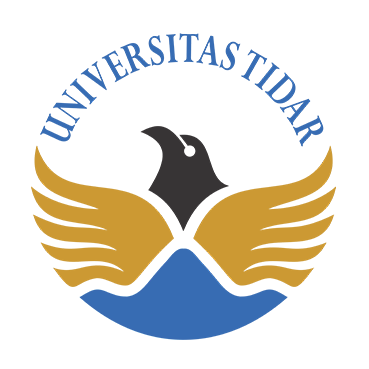 Oleh :Agus LelonoNPM 0910401009(huruf Times New Roman, bold, font 12, 1 spasi)PROGRAM STUDI ……………………….. FAKULTAS PERTANIANUNIVERSITAS TIDAR2018(huruf Times New Roman, bold, font 12, 1 spasi)Lampiran 2  contoh halaman judul proposal praktik kerja lapanganPROPOSAL PRAKTIK KERJA LAPANGAN(huruf Times New Roman, bold, font 14)                                                                                                                                               3 spasiCARA MEMPEROLEH  PGPR (Plant Growth PromotingRhizobacteria) DAN PEMBIAKANNYA DI LABORATORIUM PENGAMATAN HAMA DAN PENYAKIT TANAMAN TEMANGGUNG(huruf Times New Roman, bold, font 12, 1 spasi)                 6 cm x 6 cmOleh :Agus LelonoNPM 0910401009(huruf Times New Roman, bold, font 12, 1 spasi)Diajukan Sebagai Salah Satu Syarat untuk Memenuhi Tugas pada Program Studi …………………. Fakultas Pertanian Universitas Tidar(huruf Times New Roman, bold, font 12, 1 spasi)PROGRAM STUDI ………………………… FAKULTAS PERTANIANUNIVERSITAS TIDAR2018(huruf Times New Roman, bold, font 12, 1 spasi)Lampiran 3a  contoh halaman pengesahan proposal praktik kerja lapangan ( tanpa  pembimbing dari intansi ybs )PROPOSAL PRAKTIK KERJA LAPANGAN(huruf Times New Roman, bold, font 14)                                                                                                                                               3 spasiCARA MEMPEROLEH  PGPR (Plant Growth Promoting Rhizobacteria) DAN PEMBIAKANNYA DI LABORATORIUM PENGAMATAN HAMA DAN PENYAKIT TEMANGGUNG(huruf Times New Roman, bold, font 12, 1 spasi)Oleh :Agus LelonoNPM 0910401009(huruf Times New Roman, bold, font 12, 1 spasi)Diterima dan disetujuiTanggal: …………….. (huruf Times New Roman, bold, font 12, 1 spasi)Mengetahui						Pembimbing,Dekan,																		                      4 spasi…………………………				……………………….. NIP………………………….				NIDN ……………………... (huruf Times New Roman, bold, font 12, 1 spasi)Lampiran 3b  Halaman pengesahan proposal praktik kerja lapangan (dengan pembimbing dari instansi ybs)PROPOSAL PRAKTIK KERJA LAPANGAN(huruf Times New Roman, bold, font 14)                                                                                                                                               3 spasiCARA MEMPEROLEH  PGPR (Plant Growth Promoting Rhizobacteria) DAN PEMBIAKANNYA DI LABORATORIUM PENGAMATAN HAMA DAN PENYAKIT TEMANGGUNG(huruf Times New Roman, bold, font 12, 1 spasi)Oleh :Agus LelonoNPM 0910401009(hurufTimes New Roman, bold, font 12, 1 spasi)Diterima dan disetujui                    	 Tanggal: …………….. (huruf Times New Roman, bold, font 12, 1 spasi)Pembimbing II					Pembimbing I																		                                       4 spasi…………………………                    		……………………….. NIP ………………………….                            		NIDN ……………………...     Mengetahui,Pimpinan Balai Penelitian				Dekan	…………………………..				……………………………….NIP………………………				NIP………………………….(huruf Times New Roman, bold, font 12, 1 spasi)Lampiran 4  contoh halaman sampul laporan praktik kerja lapanganLAPORAN PRAKTIK KERJA LAPANGAN(huruf Times New Roman, bold, font 14)                                                                                                                                          3 spasiCARA MEMPEROLEH  PGPR (Plant Growth Promoting Rhizobacteria) DAN PEMBIAKANNYA DI LABORATORIUM PENGAMATAN HAMA DAN PENYAKIT TEMANGGUNG(huruf Times New Roman, bold, font 12, 1 spasi)                  6 cm x 6 cmOleh :Agus LelonoNPM 0910401009(huruf Times New Roman, bold, font 12, 1 spasi)PROGRAM STUDI ………………………. FAKULTAS PERTANIANUNIVERSITAS TIDAR2018(huruf Times New Roman, bold, font 12, 1 spasi)Lampiran 5  contoh halaman judul laporan praktik kerja lapanganLAPORAN PRAKTIK KERJA LAPANGAN(huruf Times New Roman, bold, font 14)                                                                                                                                               3 spasiCARA MEMPEROLEH  PGPR (Plant Growth Promoting Rhizobacteria) DAN PEMBIAKANNYA DI LABORATORIUM PENGAMATAN HAMA DAN PENYAKIT TEMANGGUNG(huruf Times New Roman, bold, font 12, 1 spasi)6 cm x 6 cmOleh :Agus LelonoNPM 0910401009(huruf Times New Roman, bold, font 12, 1 spasi)Diajukan Sebagai Salah Satu Syarat untuk Memenuhi Tugas pada Program Studi ……………. Fakultas Pertanian Universitas Tidar(huruf Times New Roman, bold, font 12, 1 spasi)PROGRAM STUDI …………………… FAKULTAS PERTANIANUNIVERSITAS TIDAR2018(huruf Times New Roman, bold, font 12, 1 spasi)Lampiran 6a . contoh halaman pengesahan laporan praktik kerja lapangan (tanpa pembimbing dari instansi ybs.)LAPORAN PRAKTIK KERJA LAPANGAN(huruf Times New Roman, bold, font 14)                                                                                                                                               3 spasiCARA MEMPEROLEH  PGPR (Plant Growth Promoting Rhizobacteria) DAN PEMBIAKANNYA DI LABORATORIUM PENGAMATAN HAMA DAN PENYAKIT TEMANGGUNG(huruf Times New Roman, bold, font 12, 1 spasi)Oleh :Agus LelonoNPM 0910401009(huruf Times New Roman, bold, font 12, 1 spasi)Diterima dan disetujuiTanggal: …………….. (huruf Times New Roman, bold, font 12, 1 spasi)Mengetahui						Pembimbing,Dekan,								         4 spasi……………………………				………………………NIP ……………………………..				NIDN …………………… (huruf Times New Roman, bold, font 12, 1 spasi)Lampiran 6b  contoh halaman pengesahan laporan praktik kerja lapangan (dengan pembimbing dari instansi ybs)LAPORAN PRAKTIK KERJA LAPANGAN(huruf Times New Roman, bold, font 14)                                                                                                                                               3 spasiCARA MEMPEROLEH  PGPR (Plant Growth Promoting Rhizobacteria) DAN PEMBIAKANNYA DI LABORATORIUM PENGAMATAN HAMA DAN PENYAKIT TEMANGGUNG(huruf Times New Roman, bold, font 12, 1 spasi)Oleh :Agus LelonoNPM 0910401009(hurufTimes New Roman, bold, font 12, 1 spasi)Diterima dan disetujui         Tanggal: …………….. (hurufTimes New Roman, bold, font 12, 1 spasi)Pembimbing II					Pembimbing I																		                                      4 spasi…………………………                    		……………………….. NIP ………………………….                            		NIDN ……………………...Mengetahui,Pimpinan Balai Penelitian 				Dekan…………………………..…………………………..				……………………………..NIP………………………				NIP…………………………(huruf Times New Roman, bold, font 12, 1 spasi)Lampiran 7 Halaman daftar isi proposal praktik kerja lapangan DAFTAR ISI             3 spasi                                                                                                           HalamanHALAMAN JUDUL………………………………………………	i1,5 spasiLEMBAR PENGESAHAN……………………………………….	iiDAFTAR ISI………………………………………………………		iiiDAFTAR TABEL…………………………………………………		ivDAFTAR GAMBAR………………………………………………		vDAFTAR LAMPIRAN……………………………………………		viBAB 1 PENDAHULUAN……………………………………….		11.1 Latar Belakang ……………………………………………….		11.2 Permasalahan ………………………………………………...		21.3 Tujuan ………………………………………………………..		31.4 Manfaat ……………………………………………………….		41.5 Ruang Lingkup ……………………………………………….		4BAB 2 TINJAUAN PUSTAKA………………………………….		62.1 Plant Growth Promoting Rhizobacteria (PGPR)……………..		62.2 Mekanisme Kerja PGPR………………………………………		8      1 Menekan penyakit tanaman……………………………		8      2 Memperbaiki ketersediaan nutrisi……………………..		10      3 Memproduksi fitohormon……………………………..		132.3 Pembuatan Biang (indukan) PGPR…………………………..		15      1 Bahan…………………………………………………….		15      2 Cara pembuatan………………………………………….		172.4 Perbanyakan PGPR…………………………………………...		19      1 Bahan…………………………………………………….		19      2 Cara perbanyakan……………………………………….		19BAB 3 METODE PRAKTIK KERJA LAPANG	………….		20Tempat dan Waktu………………………………………		20Materi dan Metode ………………………………………		20Macam dan Sumber Data………………………………..		21Jadwal Pelaksanaan………………………………………		22DAFTAR PUSTAKA……………………………………………		 23LAMPIRAN-LAMPIRAN……………………………………….		 25Lampiran 8 Halaman daftar isi laporan praktik kerja lapangan DAFTAR ISI 									           3 spasi	HalamanHALAMAN JUDUL………………………………………………	i1,5spasi       LEMBAR PENGESAHAN……………………………………….	 iiDAFTAR ISI………………………………………………………		iiiDAFTAR TABEL (jika ada ≥ 2 tabel) 	……………………		ivDAFTAR GAMBAR (jika ada ≥ 2 gambar)………………………		vDAFTAR LAMPIRAN (jika ada ≥ 2 lampiran)……………………		viBAB 1 PENDAHULUAN………………………………………....		 1  Latar Belakang……………………………………………...		 1Permasalahan……………………………………………....		 21.3 Tujuan………………………………………………………		 31.4 Manfaat……………………………………………………..		 3Ruang Lingkup……………………………………………...		 4BAB 2 TINJAUAN PUSTAKA…………………………………...		 6Botani Tanaman Anggrek……………………………………..		 6Syarat Tumbuh Tanaman Anggrek……………………….......		 7Perbanyakan Tanaman Anggrek………………………………		 81 Perbanyakan vegetatif…………………………………		 82 Perbanyakan generatif…………………………………		 93 Perbanyakan melalui kultur jaringan………………………		 9Kultur Jaringan Tanaman……………………………………..		10Perbanyakan Tanaman Anggrek Dengan Teknik KulturJaringan………………………………………………………..		12BAB 3 PELAKSANAAN PRAKTIK KERJA LAPANGAN		13Tempat dan Waktu Pelaksanaan………………………..........		14Bahan dan Alat…………………………………………...........		153.3 Metode Praktik Kerja lapangan…………………………..........		16BAB 4 PROSEDUR PERBANYAKAN TANAMAN ANGGREK MELALUI KULTUR JARINGAN……………………..		17BAB 5 PEMBAHASAN………………………………………...		20BAB 6 KESIMPULAN………………………………………….		27DAFTAR PUSTAKA…………………………………………….		30LAMPIRAN- LAMPIRAN……………………………………….		32Lampiran 9 Halaman daftar tabelDAFTAR TABEL								                 3spasiTabel 					Judul				       Halamanspasi       1 Hasil analisis pengamatan pada tanaman kedelai      di Kecamatan  Grabag ………………………………			131,5 spasi    2  Hasil kedelai di Kecamatan Grabag ..………………	    		17	   3 Rencana jadual kegiatan PKL ……………………...			20	Lampiran 10 Halaman daftar gambar DAFTAR GAMBAR								                 3 spasiGambar				Judul 				     Halaman        1spasi       1 Peta wilayah  sebaran penyakit karat pada tanaman       kedelai di Kecamatan  Grabag …………………………..  	       	13    2 Tanaman kedelai umur satu bulan ….………………….	       	171,5 spasi	     3Tanaman kedelai siap dipanen……………………….…	      		 20	Lampiran 11 Halaman daftar lampiranDAFTAR LAMPIRAN                              3 spasiLampiran			Judul					      Halaman      1 Daftar pertanyaan…………………………………..	      		251,5 spasi	     2 Rencana jadwal kegiatan PKL …………………….	      		27DAFTAR PUSTAKA DAN PENULISAN PUSTAKADaftar PustakaDaftar pustaka disusun menurut urutan abjad nama belakang penulis pertama. Daftar pustaka ditulis dalam spasi tunggal. Antara satu pustaka dan pustaka berikutnya diberi jarak satu setengah spasi. Baris pertama rata kiri dan baris berikutnya menjorok ke dalam.Daftar pustaka ditulis sesuai dengan kaidah penulisan daftar pustaka, perlu diperhatikan kemutakhirannya (setidaknya sepuluh tahun terahkir) dan diusahakan dari hasil penelitian atau jurnal ilmiah yang relevan dengan topik skripsi/PKLNama pengarang yang terdiri dari dua bagian atau lebih ditulis dengan urutan : nama akhir diikuti koma, nama awal (disingkat atau tidak disingkat) beserta nama tengahnya kalau ada, diakhiri dengan titik. Pengedepanan nama akhir pengarang bersifat menyeluruh, tidak dipertimbangkan apakah nama akhir itu nama asli, nama keluarga, nama suami atau nama margaPenulisan nama pengarang dimulai dari kiri, sedangkan baris selanjutnya dimulai pada karakter ke enam dengan menggunakan spasi tunggal, untuk memulai penulisan pustaka berikutnya, antar pustaka berjarak 1,5 spasi. Penulisan daftar pustaka diurutkan sesuai dengan abjad.2  Penulisan Pustaka2.1  Pustaka dalam bentuk buku dan buku terjemahan * Buku Penulis. Tahun.Judul buku (harus ditulis miring). Volume (jika ada). Edisi (jika ada). Nama penerbit. Kota penerbit .* Buku terjemahan Penulis asli. Tahun buku terjemahan.Judul buku terjemahan (harus ditulis miring). Volume (jika ada). Edisi (jika ada). (Diterjemahkan oleh : nama penerjemah). Nama penerbit terjemahan.  Kota penerbit terjemahan.* Artikel dalam buku Penulis artikel. Tahun.Judul artikel (harus ditulis miring).Nama editor. Judul buku (harus ditulis miring).Volume (jika ada). Edisi (jika ada). Nama Penerbit. Kota penerbit.2.2  Pustaka dalam bentuk artikel dalam majalah ilmiah Penulis. Tahun. Judul artikel.Nama majalah (harus ditulis miring sebagai singkatanresminya). Nomor (volume) : halaman – halaman.2.3  Pustaka dalam bentuk artikel dalam seminar ilmiah * Artikel dalam prosiding seminar:Penulis. Tahun.  Judul artikel.Judul prosiding Seminar (harus ditulis miring). Kotaseminar. * Artikel lepas tidak dimuat dalam prosiding seminarPenulis. Tahun. Judul artikel. Judul prosiding Seminar (harus ditulis miring).Kotaseminar.  Tanggal seminar.2.4  Pustaka dalam bentuk Skripsi/tesis/disertasi Penulis. Tahun. Judul skripsi. Skripsi/tesis/Disertasi (harus ditulis miring).nama fakultas/program pasca sarjana, universitas. Kota.2.5  Pustaka dalam bentuk Laporan penelitian :Peneliti. Tahun. Judul laporan penelitian. Nama laporan penelitian (harus ditulis miring). Nama proyek penelitian, nama institusi. Kota.2.6  Pustaka dalam bentuk artikel dalam surat kabar :Penulis. Tahun. Judul artikel. Nama surat kabar (harus ditulis miring). Tanggal terbit. Halaman.2.7  Pustaka dalam bentuk Dokumen paten :Penemu. Tahun. Judul paten (harus ditulis miring). Paten Negara. Nomor.Pustaka dalam bentuk artikel dalam internet (tidak diperkenankan melakukan sitasiartikel dari internet yang tidak ada nama penulisnya) :*Artikel majalah ilmiah versi cetakan :Penulis. Tahun. Judul artikel. Nama majalah (harus ditulis miring sebagai singkatan resminya). Nomor (volume) : halaman-halaman.*Artikel majalah ilmiah versi onlinePenulis. Tahun. Judul artikel. Nama majalah (harus ditulis miring sebagai singkatan resminya). Nomor (volume) : halaman-halaman. Alamat website.* Artikel umumPenulis.Tahun. Judul artikel. Alamat website (harus ditulis miring). Diakses tanggal-bulan-tahun.CATATAN :a. Nama penulis lebih dari satu kataJika nama penulis terdiri atas 2 nama atau lebih, cara penulisannya menggunakan namakeluarga atau nama utama diikuti dengan koma dan singkatan nama-nama lainnya masing-masingdiikuti titik.Contoh : Soeparna Darmawijaya ditulis : Darmawijaya, S.     Shepley L. Ross ditulis : Ross, S. L.b. Nama yang diikuti dengan singkatanNama utama atau nama keluarga yang diikuti dengan singkatan, ditulis sebagai nama yang menyatu.Contoh : Mawardi A.I. ditulis : Mawardi, A.I.    William D. Ross Jr., ditulis Ross Jr., W.D.c. Nama dengan garis penghubung Nama yang lebih dari dua kata tetapi merupakan kesatuan yang tidak dapat     dipisahkan/ dirangkai dengan garis penghubung.    Contoh : Ronnie McDouglas ditulis: McDouglas, R.       Hassan El-Bayanu ditulis: El-Bayanu, H.       Edwin van de Sart ditulis: van de Sart, E.d. Penulisan gelar kesarjanaan    Gelar kesarjanaan dan gelar lainnya tidak boleh dicantumkan dalam penulisan     nama, kecuali dalam ucapan terima kasih atau prakata.e. Gunakan istilah “anonim” untuk referensi tanpa nama penulisf. Dalam daftar pustaka, semua nama penulis harus dicantumkan tidak boleh    menggunakan dkk.atau et al……. (penulis pertama jika terdiri dua kata   dan    tanpa memperhatikan apakah nama orang tua atau yang lainnya penulisannya    dibalik dan penulis selanjutnya tidak dibalik).Contoh :Tri Wahyudi, Candra Kirana dan Bambang Pujiyanto ditulis: Wahyudi,     Tri, Candra Kirana dan Bambang Pujiyanto.Contoh Daftar PustakaAnonim. 1992.HyperchemTM Release 3 for Windows : Manual. Autodesk Inc. Tulsa.Boyce, W. and R. Diprima. 1977. Elementary Differential Equations and Boundary Value Problems. 3rd ed. Wiley, New York.Bourbaki, N. 1966. Elements of Mathematics: General Topology, PartI.Addison- Wesley Publishing Company. Paris.Brauer, F. and C. Castillo-Chavez. 2001.Mathematical Models in Population Biology andEpidemiology. Springer-Verlag. Inc. New York, New York.Cheney, W. 2001. Analysis for Applied Mathematics. Springer. New York.Dai, L. 1989. Lecture Notes in Control and Information Sciences: Singular ControlSystem. Springer-Verlag. Inc. New York.Durbin, J.R. 1979. Modern Algebra: An Introduction. John Wiley & Sons, Inc.Canada.Hirsch, M. and S. Smale. 1974. Differential Equations, Dynamical Systems, and            Linear Algebra. Academic Press. Inc. London.Horn, R. A. and C.R. Johnson. 1999. Matrix Analysis. Cambridge University Press. Cambridge.Husna, A. 2002. Sistem Linear dan Beberapa Aplikasinya. Skrips. Jurusan Matematika FMIPA UGM. Yogyakarta.Lang, S. 1997. Undergraduate Analysis. Springer-Verlag. Inc. New York.Lee, P.Y. 1989. Lanzhou Lectures on Henstock Integration.World Scientific.Singapore.Lee, P.Y. and R. Výborný. 2000. The Integral: An Easy Approach after Kurzweil and Henstock. Cambridge University Press. Cambridge.Leung, D.H. and W. Tang. 2000. Functions of Baire Class One.http://www. arXiv: math.CA/0005013v1. 2 May 2000. Diakses 12 November 2007.Malik, S.C. and S. Arora. 1992. Mathematical Analysis. 2nd. Edition. John Wiley andSons. New York.Nagle, R. K., E.B. Saff, and A.D. Snider. 2004. Fundamentals of Differential 	Equations andBoundary Value Problems. Pearson Education Inc. Boston.Nayfeh, A. H. and B. Balachandran. 1995. Applied Nonlinear Dynamics: Analytical, Computational,and Experimental Methods. John Wiley and Sons. Inc. New York.Pochet, Y. and L.A. Wolsey. 2006. Production Planning by Mixed Integer      Programming. Springer. USA.Ross, S.L. 1984. Differential Equations. John Wiley and Sons. Inc. Singapore.Salmah. 2006. Aplikasi Permainan Dinamis Linear Kuadratis Sistem Deskriptor              Pada Interaksi Fiskal di EMU. Prosiding Konferensi Nasional Matematika XIII UNNES. 24 – 27 Juli 2006. h 815– 821.Widodo. 2006. Asymptotical Stability of Frobenius-Perron Operator Induced by ExpandingPiecewise Linear Function. Journal of the Indonesian Mathematical Society. April 2006. 12 (1) : 73 – 82.PEMBIMBINGAN PKL PROGRAM STUDI …………………..TAHUN AKADEMIK……………/……………Nama		:………………………………………..………………NPM		:………………………………………………………..Pembimbing 	:…………………………………NIDN ……………...Jurnal Bimbingan Proposal/Laporan PKLPeriodeTanggal PendaftaranBulanTanggal Pengumuman, dan Persetujuan Dosen PembimbingI1 - 15JanuariSampai dengan tanggal 20II1 - 15MaretSampai dengan tanggal 20III1 - 15MeiSampai dengan tanggal 20IV1 - 15SeptemberSampai dengan tanggal 20V1 - 15NovemberSampai dengan tanggal 20No.Hari/tanggalKegiatanParaf pembimbing lapangan12341Senin, 17 Nov 2014	……………………1……………2Selasa, 18 Nov 2014……………………2………….30NilaiNilaiAngkaEquivalenNo(Proposal/Laporan  PKL) Diserahkan TanggalKeterangan Bimbingan Paraf PembimbingDikembalikan Tanggal1Proposal4 juni 2017- Sistematika sesuaikan panduan  (tanda tangan Pembimbing)………..……….7 Juni 201723